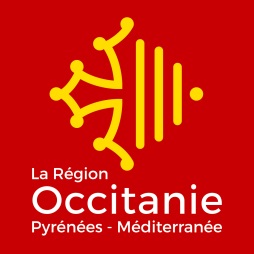 Je soussigné-e (Prénom Nom)demeurant à :agissant de plein gré et en toute connaissance de cause, autorise la Région Occitanie/ Pyrénées – Méditerranée » et ses organismes associés, à utiliser gracieusement et à reproduire les photographies, ainsi que les voix enregistrées me concernant, réalisées lors de la prise de vue : « ……………………………………… » (événement/thème)le ……/.……/……. par le photographe ……………………………… En conséquence de quoi, et conformément aux dispositions relatives au respect de la vie privée, au droit de la propriété ou au Code de la Propriété Intellectuelle, j’autorise la reproduction, la représentation et la communication au public de ces photographies, par quelque procédé technique que ce soit - existant ou à venir- sous toute forme et sur tous supports de communication institutionnelle (dont les brochures, plaquettes, dépliants, magazine de la Région Occitanie / Pyrénées – Méditerranée, site Internet, panneaux, dossier et article de presse, vidéo, affiches, réseaux sociaux de la Région…) dans le monde et quelque soit la quantité produite. Cette autorisation est valable pour une durée de dix ans. Les images prises seront utilisées et reproduites en respectant les précautions d’usage relatives au droit des personnes. Le photographe autorise la Région Occitanie / Pyrénées – Méditerranée à communiquer à la Presse et à ses partenaires organisateurs une sélection d’images prises lors de manifestations et dans le seul but de valoriser une action menée par la Région. Je certifie être majeur(e), avoir plein pouvoir, qualité et autorité pour accorder les droits cédés par la présente, et garantis n’être en aucune manière liée à un tiers par un contrat d’exclusivité relatif à l’utilisation de mon image.Je garantis la Région Occitanie / Pyrénées – Méditerranée contre tout trouble, revendication ou éviction qui porterait atteinte à la jouissance paisible des droits cédés par la présente. La présente autorisation, annexes et avenants éventuels, engagent tous mes ayants droit ou héritiers.Je m’efforcerais de résoudre à l’amiable tout différend né de l’interprétation ou de l’exécution de la présente convention. A défaut d’accord amiable entre les parties, tout litige sera soumis à l’appréciation des tribunaux compétents.Fait à ………………………….., le………………………Pour servir et valoir ce que de droitSignatureEn deux exemplaires originaux (un pour le signataire et un pour la Région)Je soussigné-e, Demeurant à :Agissant de plein gré et en toute connaissance de cause, autorise la Région « Occitanie / Pyrénées – Méditerranée » et ses organismes associés, à utiliser gracieusement et à reproduire les photographies ainsi que les voix enregistrées, me concernant, réalisées lors de la prise de vue : « ……………………………………… » (événement/thème)le ……/…..…/2017 par le photographe ………………………………… sur la personne de mon fils/ ma fille (rayer la mention inutile), se nommant : En conséquence de quoi, et conformément aux dispositions relatives au respect de la vie privée, au droit de la propriété ou au Code de la Propriété Intellectuelle, j’autorise la reproduction et la communication au public de ces photographies, par quelque procédé technique que ce soit - existant ou à venir- sous toute forme et sur tous supports de communication institutionnelle (dont les brochures, plaquettes, dépliants, magazine de la Région « Occitanie, Pyrénées – Méditerranée », site Internet, panneaux, dossier et article de presse, vidéo, affiches, réseaux sociaux de la Région…) dans le monde et quel que soit la quantité produite. Cette autorisation est valable pour une durée de dix ans. Les images prises seront utilisées et reproduites en respectant les précautions d’usage relatives au droit des personnes. Le photographe autorise la Région « Occitanie, Pyrénées – Méditerranée »  à communiquer à la Presse et à ses partenaires organisateurs une sélection d’images prises lors de manifestations et dans le seul but de valoriser une action menée par la Région. Je certifie être majeur(e), avoir plein pouvoir, qualité et autorité pour accorder les droits cédés par la présente, et garantis n’être en aucune manière liée à un tiers par un contrat d’exclusivité relatif à l’utilisation de mon image.Je garantis la Région « Occitanie, Pyrénées – Méditerranée » contre tout trouble, revendication ou éviction qui porterait atteinte à la jouissance paisible des droits cédés par la présente. La présente autorisation, annexes et avenants éventuels, engagent tous mes ayants droit ou héritiers.Je m’efforcerais de résoudre à l’amiable tout différend né de l’interprétation ou de l’exécution de la présente convention. A défaut d’accord amiable entre les parties, tout litige sera soumis à l’appréciation des tribunaux compétents.Fait à …………………..……., le ……………………….Pour servir et valoir ce que de droitEn deux exemplaires originaux (un pour le signataire et un pour la Région)